Aufgabe „Porträt 2.0“(Schuljahrgänge 9/10)Teilaufgabe 1a)	Beschreiben Sie die Verfremdungstechniken bei der Porträtgestaltung in den 			abgebildeten Beispielgemälden.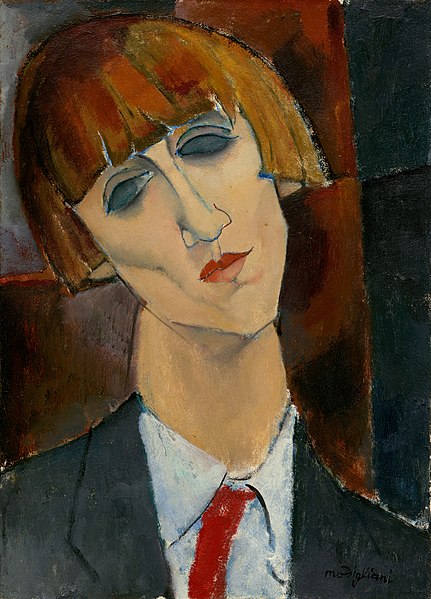 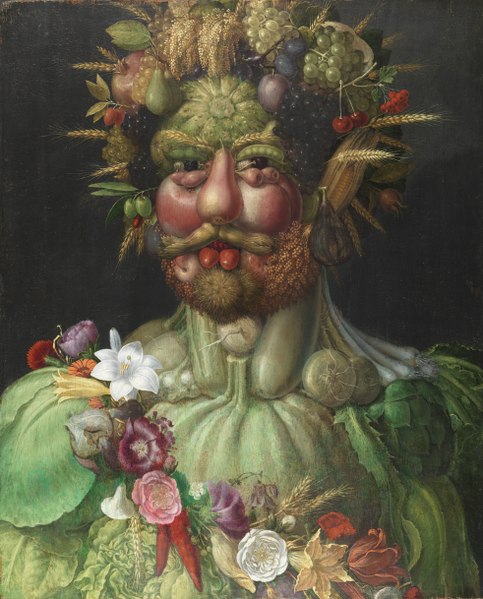 b)	Ordnen Sie beide Gemälde den jeweiligen Kunstepochen zu und vergleichen Sie 	die Varianten analoger Verfremdung.1.2	Beschreiben Sie die Verfremdungstechniken durch digitale Bildbearbeitung.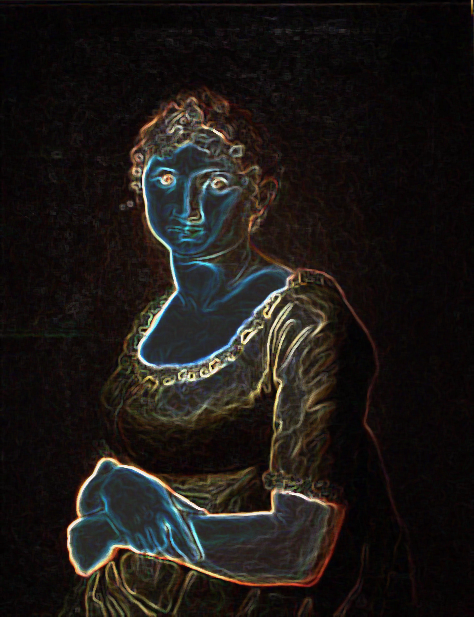 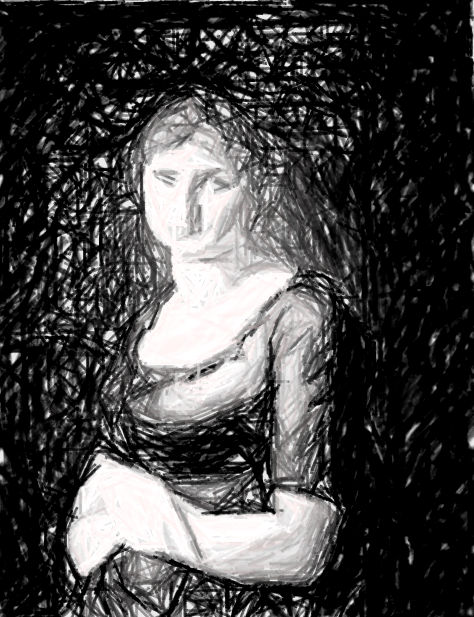 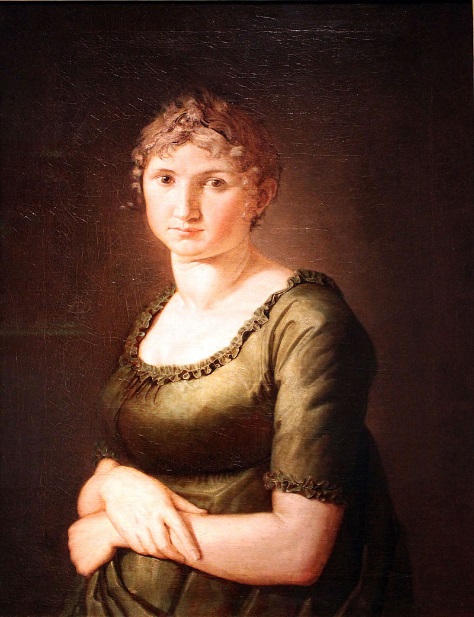  Vergleichen Sie analoge und digitale Verfremdungstechniken.Setzen Sie sich kritisch mit „geschönten“ Porträts in aktuellen analogen und digitalen Medien auseinander.Finden Sie ein „geschöntes“ Porträt aus einem Internetportal oder einer Illustrierten (z. B. Titelbild, Werbeanzeige) und benennen Sie die vermutlichen Veränderungen der Realität.Erörtern Sie Vor- und Nachteile digitaler Bildbearbeitung.Teilaufgabe 22.1	Recherchiere im Internet geeignete Porträts mit einer Lizenz, die eine kostenfreie 	Bearbeitung erlaubt (am besten: gemeinfrei).2.2 	Legen Sie eine Materialsammlung an und wählen Sie ein Porträt aus, das für eine kreative 	digitale Bildbearbeitung viele Möglichkeiten bietet.	2.3	Bearbeiten Sie (offline) das ausgewählte Porträt mit den Möglichkeiten digitaler 	Bildbearbeitung in vier Varianten und ordnen Sie diese zu einem Bilderblock an.2.4	Reflektieren Sie die Wirkung der unterschiedlichen Bearbeitungsvarianten.Materialverschiedene Porträts aus der Internetrecherche (möglichst gemeinfrei bzw. C-Lizenz)Porträts aus PrintmedienPC mit einfachem Bildbearbeitungsprogramm (offline)Farbdrucker, wenn möglich (wenn Ausstellung mit den Unterrichtsergebnissen geplant)PC/Beamer zur Präsentation der UnterrichtsergebnisseBildquellen:Giuseppe Arcimboldo (1526-1593): Porträt Kaiser Rudolf II:  https://de.wikipedia.org/wiki/Giuseppe_Arcimboldo (abgerufen am 11.03.2020)- Lizenz: gemeinfreiAmadeo Modigliani (1884-1920): Porträt Madame Kisling (ca. 1917): https://commons.wikimedia.org/wiki/File:Amedeo_Modigliani_-_Madame_Kisling_(ca.1917).jpg  (abgerufen am 10.03.2020) Lizenz – gemeinfreiPhilipp Otto Runge (1777-1810): Pauline Runge im grünen Kleid https://de.wikipedia.org/wiki/Philipp_Otto_Runge#/media/Datei:1805_Runge_Pauline_im_gr%C3%BCnen_Kleid_anagoria.JPG (abgerufen am 11.03.2020) – Lizenz - gemeinfrei